SAĞLIK BİLİMLERİ ENSTİTÜSÜ MÜDÜRLÜĞÜNE............................................... Yüksek Lisans / Doktora Programı …………………. numaralı öğrencisiyim. Aşağıda belirttiğim nedenden / nedenlerden dolayı kendi isteğimle kaydımı sildirmek istiyorum.Gereğini arz ederim. 								  	         ……/……/.…….      					                                                          Öğrencinin Ad ve Soyadı                                                                                                                                          İmza                                                                                                                 … … … … … … … … … … …Kayıt silme nedeni        Ekonomik         			                                           Sağlık Sorunları        Başka bir Üniversiteye kayıt yaptırma 		                   Askerlik        Diğer sebepler* (Nedenini belirtiniz)                                  Yatay Geçiş      *………………………………………………………………………………..       ………………………………………………………………………………...           Ek:1 - İlişik Kesme FormuTez Danışmanı      						Anabilim Dalı Başkanı                … … … … … … … … … … …                                                               … … … … … … … … … … … … …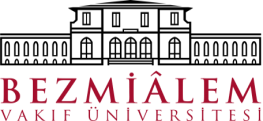 SAĞLIK BİLİMLERİ ENSTİTÜSÜKayıt Sildirme Talep FormuDoküman NoSAĞLIK BİLİMLERİ ENSTİTÜSÜKayıt Sildirme Talep Formuİlk Yayın Tarihi SAĞLIK BİLİMLERİ ENSTİTÜSÜKayıt Sildirme Talep FormuRevizyon Tarihi SAĞLIK BİLİMLERİ ENSTİTÜSÜKayıt Sildirme Talep FormuRevizyon No SAĞLIK BİLİMLERİ ENSTİTÜSÜKayıt Sildirme Talep FormuSayfa1/1